4.9.2017ČESKÝ POHÁR – 27. ročník – II. stupeňZPRÁVA č. 2 k ČP 20171.  Muži – 1. kolo – schválené výsledky  1. větev (vylučovací) – 1. kolo – schválené výsledky	ST AMON Kunovice	-	Sokol Vracov	2 : 8	KST Vsetín z.s. B	-	Sokol Kateřinky	10 : 0 	wo */	TJ Frenštát p.R.	- 	SK Přerov A	0 : 10	Jiskra Humpolec	-	Sokol Stěžery	3 : 7	Orel Ivančice	-	TTC Hlinsko	5 : 5   	20:19	Tatran Hostinné B	-	Loko Depo Liberec	4 : 6	**/	Bižuterie Jablonec	-	Sokol Mnichovo Hradiště	8 : 2	TTC Brandýs n.L.	-	SKST Liberec D	7 : 3	TJ Smolnice	-	Sokol Michle	1 : 9	**/	TTC Roudnice	-	KST Rakovník	3 : 7	Tesla Pardubice	-	SF SKK El Niňo Praha D	6 : 4	***/ 	Sokol Chrudim B	-	TJ Sadská	2 : 8	Sokol Turnov	-	Slovan Broumov	0 : 10 	wo */	Jiskra Domažlice	-	Lokomotiva Vršovice	5 : 5   	20:20  368:360*/	dále bude projednáno STK**/	chybí zápis – v případě rozdílu v zápisu a údajům ve  STISu bude řešeno dodatečně***/	opraveny sady v zápisu, správně 22:152.  Muži – 2. kolo2.1.   1. větev (vylučovací) 9.9.2017, zač. 15.00 hodin	Sokol Vracov	-	TJ Nový Jičín	KST Vsetín B	-	SK Přerov A	(předehr. 6.9.2017 18.00)	Orel Ivančice	-	Sokol Stěžery	Bižuterie Jablonec	-	Loko Depo Liberec	(předehr. 7.9.2017 18.00)	TTC Brandýs n.L.	-	Tatran Hostinné A	Sokol Michle	-	Sokol Bor Eissmann	Tesla Pardubice 	- 	KST Rakovník	Sokol Chrudim A	-	Sokol Zruč n.S. TENNISLINE	TJ Sadská	-	Slovan Broumov	Jiskra Domažlice	-	Pedagog Č.Budějovice   	(předehr. 6.9.2017 17.30)2.2.   2. větev (skupinový systém) 9.9.2017skupina Apořadatel 	MK Řeznovice TT M.Krumlov (v Mor.Krumlově)prezentace do 10.00 h. začátek 10.15 h. účastníci 	MK Řeznovice TT M.Krumlov, SK Přerov B, SB Světlá n.S., Sokol Ondraticeskupina Bpořadatel	Union Plzeňprezentace do 10.00 h. začátek 10.15 h. účastníci	Union Plzeň A, ST Euromaster Kolín B, KST Klatovy, Union Plzeň Bskupina Cpořadatel	TTC Ústí nad Orlicíúčastníci	ST Euromaster Kolín A, Sokol Brno I, TTC Ústí nad Orlicí.prezentace do 10.00 h. (Sokol Brno do 13.00)10.15 hod	1.kolo TTC Ústí n.O. – ST Euromaster Kolín A13.15.hod	2.kolo ST Euromaster Kolín A – Sokol Brno I15 min. po dohrání 2.kola - 3.kolo Sokol Brno I – TTC Ústí n.O.3.  II. stupeň 27. ročníku ČP ženSTK prodlužila termín přihlášek do soutěže žen do 5.9.2017.1.kolo bude sehráno skupinově 21.10.2017, s dalším kolem se nepočítá, následovat bude finále.Projednejte v oddílech, je poslední možnost přihlášení.4.  InformaceVýsledky a zápisy o utkání 1. kola ČP jsou ve STISu (STIS – Český pohár II. stupeň mužů – výsledky).Dále jsou tam i soupeři v 2. kole vylučovací větve. Výsledky skupinové větve budou doplněny po odehrání.Ve STISu je i adresář, soupisky a v „Tabulce“ je seznam účastníků.Příloha: Hrací plán 1. a 2. kola mužů		Drozda Václav		předseda STK ČÁST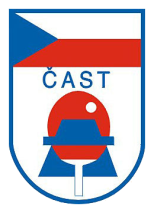 ČESKÁ ASOCIACE STOLNÍHO TENISUCZECH TABLE TENNIS ASSOCIATION, IČ: 00676888160 17, Praha 6, Zátopkova 100/2, pošt. schránka 40www.ping-pong.cz , e-mail: ctta@cuscz.cz  fax: 00420 242 429 250ČESKÁ ASOCIACE STOLNÍHO TENISUCZECH TABLE TENNIS ASSOCIATION, IČ: 00676888160 17, Praha 6, Zátopkova 100/2, pošt. schránka 40www.ping-pong.cz , e-mail: ctta@cuscz.cz  fax: 00420 242 429 250ČESKÁ ASOCIACE STOLNÍHO TENISUCZECH TABLE TENNIS ASSOCIATION, IČ: 00676888160 17, Praha 6, Zátopkova 100/2, pošt. schránka 40www.ping-pong.cz , e-mail: ctta@cuscz.cz  fax: 00420 242 429 250ČESKÁ ASOCIACE STOLNÍHO TENISUCZECH TABLE TENNIS ASSOCIATION, IČ: 00676888160 17, Praha 6, Zátopkova 100/2, pošt. schránka 40www.ping-pong.cz , e-mail: ctta@cuscz.cz  fax: 00420 242 429 250ČESKÁ ASOCIACE STOLNÍHO TENISUCZECH TABLE TENNIS ASSOCIATION, IČ: 00676888160 17, Praha 6, Zátopkova 100/2, pošt. schránka 40www.ping-pong.cz , e-mail: ctta@cuscz.cz  fax: 00420 242 429 250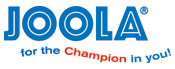 